Group membership required to read? (Y/N) BackgroundThe sketch 2015 WP has been introduced at the 10th ECO Council meeting (21-22 May 2014). As for previous years, it is then used as basis for the necessary consultations which lead to the development of the draft Work Programme which should be considered for approval at the 11th ECO Council meeting in December 2014.The sketch 2015 WP has been established, taking the approved 2014 WP as the starting point with modifications based on:the analysis of the review of the 2013 WP;the preliminary review of the 2014 WP;analysis of the ECC Work Programme;internal consultations within the Office.Main differences with the 2014 ECO WPCompared with levels of support required in the 2014 WP, the main changes are as follows.Support to CPG during WRC-15: As for the previous WRCs, the ECO will provide support to CPG during WRC-15 (2-27 November 2015) and during the Conference Preparatory Meeting (CPM-15, 23 March – 2 April 2015), both in Geneva. The proposed allocation corresponds to the support provided for CPM-11 and WRC-12.As a result of WRC-15, the ECC Plenary and WG FM will only meet twice in 2015 compared to three times in general, thus requiring a slightly lower level of support. Regarding the general support for ECC, it is expected that activities from the Office will be required on the review of the ECC strategic plan. This will compensate the lower support for the Plenary as referred above.ECC TG6 is expected to have completed its work. The days allocated to TG6 in 2014 (25 days) are provisionally transferred to ECC New projects/PTs/TGs to cover any new activity which may arise.Within WG FM, the allocations to the Project Teams are adjusted to reflect the creation of FM54 (on PMR, PAMR and GSMR) and the expected evolutions of the activities within some of the existing Project Teams. This would need to be further refined to take into account the creation of FM55 (5 GHz RLAN) during last week WG FM.With the completion to the Office relocation project (for which 55 days have been allocated in 2014), there are some opportunities to increase the activities in some areas which may require it, like EFIS and web services developments.Annex: sketch Work Programme for 2015 Steering Group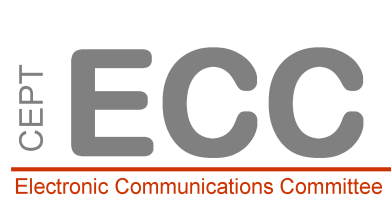  Steering Group Steering Group	Doc. ECC SG(14)02936th ECC SG meeting36th ECC SG meetingMaisons-Alfort, 3th June 2014Maisons-Alfort, 3th June 2014Date issued: 2nd June 20142nd June 20142nd June 2014Source:ECOECOECOSubject: Preliminary ECO Work Programme 2015Preliminary ECO Work Programme 2015Preliminary ECO Work Programme 2015Summary: This document provides a first estimate of the Office 2015 Work Programme.  As for the 2014 WP, this is based on 7 experts, 5 general staff members (of which 2 at 80%). The sketch Office work programme WP for 2015 will be further developed in the second part of the year, taking into consideration the consultation expected in the meantime the concerned groups.Background: The final proposal of the Work Programme will be presented for approval at the 11th ECO Council meeting in December 2014.ECO Work programme 2014ECO Work programme 2014ECO Work programme 2014Sketch ECO Work programme 2015Sketch ECO Work programme 2015Sketch ECO Work programme 2015DifferenceCommentExpGentotalExpGentotalTotalSupport for CouncilSupport for Council4142834142830NOCSupport for CEPT (Presidency/Assembly)Support for CEPT (Presidency/Assembly)1539541539540NOCGeneral support for CEPT1539541539540NOCSupport for Com-ITUSupport for Com-ITU2312352312350NOCSupport for ECCSupport for ECC2827936128670356-5Slight overall decreaseGeneral support for ECC902011095181133Only 2 ECC Plenaries but activities expected on the review if the strategic planDocumentation/consultation0353503030-5Only 2 ECC PlenariesPT1 - IMT4512574512570NOCTG625025000-25Activities should be finalised. Moved to new projectsTCAM/ADCO/RTTE CA25025250250NOCRSC / RSPG25025250250NOCNew projects/PTs/TGs50530030+25Days taken from TG6 planned to cover any new project which may ariseExternal communications23730255300No change for the overall allocation. Slight variation in the repartition between experts and general staff to better match with the recordings.Research - contact universities1801815015-3First phase of the task (contact) successfully completedEWM15318153180NOCRegulatory and procedural issues11213112130NOCSupport for Numbering and Networks (WG NaN)Support for Numbering and Networks (WG NaN)16721188167211880NOCWG NaN general support (meetings, docs,etc)4221634221630NOCPT Future numbering issues40040400400NOCPT TRIS25025250250NOCPT Number Portability25025250250NOCPT Emergency Services20020200200NOCNew projects/PTs/TGs15015150150NOCSupport for FMSupport for FM2343426822332255-13Slight decrease (see below)FM general support (meetings, docs, etc)47105740848-9Only 2 FM plenariesFM 22 - Monitoring15015150150NOCFM 44 – Space services15015150150NOCFM 48 - DA2GC1501510010-5Expected decrease of activitiesFM 49 - PPDR2502515015-10Expected decrease of activitiesFM 51 - PMSE15015150150NOCFM 52 - 2.3 GHz10010100100NOCFM 53 – LSA-CRS10010000-10Uncertainties about the future of the PTFM 54 - PMR - PAMR - GSMR (new)1501515New Project TeamSRD/MG52860528600NOCOther FM PTs (MAR and Amateur FGs, CG) and new projects2712393312456Increase to cover potential new correspondence activities.ECA update3473470NOCSupport for SESupport for SE3161132730611317-10Slight decrease (see below)SE general support (meetings, docs, etc)4510554510550NOCSE7 - Mobile except IMT25025250250NOCSE19 - Fixed Service2002015015-5Expected decrease of activitiesSE21 - Unwanted emissions17017170170NOCSE24 - SRD35035350350NOCSE40 - Satellite issue25025250250NOCSE44 - DA2GC505000-5Project Team closedSEAMCAT and Compatibility studies100010010001000NOCSTG/Workshop22123221230NOCOther SE PTs and new projects22022220220NOCSupport for CPGSupport for CPG4825081139444Additional support because of WRC-15CPG (meetings including PT, docs, etc)48250482500NOCWRC-15 and CPM (New)33114444Specific support for WRC-15. Based on figures recorded for CPM-11 and WRC-12ITUITU30232302320NOCITU-R15217152170NOCITU-T15015152170NOCETSIETSI4404442042-2Slight decreaseERM and other radio TCs3403432032-2Slight decreaseE2NA10010100100Slight decreaseEFIS development and maintenanceEFIS development and maintenance55115170551201755Slight increase for general staffT-DAB plan maintenanceT-DAB plan maintenance8198190NOCWeb servicesWeb services6838969510112Slight increase to consider further developmentsCEPT and ECO Web editing/development55560563688Slight increase to consider further developmentsDocument database and development12829132334Slight increase to consider further developmentsPresentations (external conferences)Presentations (external conferences)35035350350NOC